大阪工业展 Manufacturing World Osaka 2024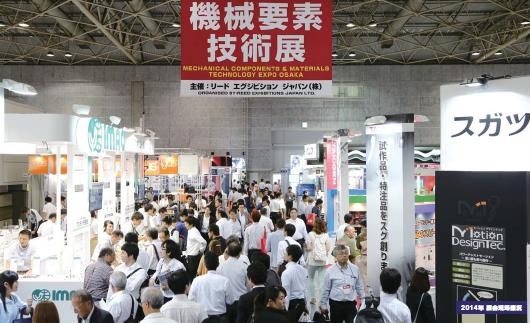 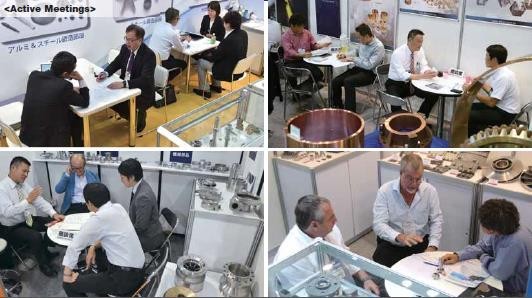 展会时间：2024 年 10 月 4 日-6 日展会地点：大阪 INTEX 国际展览中心官方网站： https://www.japan-mfg-kansai.jp/en-gb.html展会概况：大阪工业展（Manufacturing World Osaka）由励展博览集团日本分公司始办于 1997 年，至今已有24 年的历史。展会集中展示各种机械零部件以及金属、塑料加工技术，工业 AI/IOT，工厂用品设备，3D 打印技术，测量/测试及传感器，工业用三维虚拟影像技术，及工业设计制造解决方案， 深受业内设计、开发、制造、产品工程、采购和质量管理部门的青睐。本届展会预计迎来全球1500 家参展企业以及 45000 名业内专业买家观众前来观展采购。市场信息：大阪是日本制造业的中心，经济实力雄厚，仅次于东京，居全国第二位。同时也是全国水陆交通中心。大阪是综合性的现代化工业城市，以钢铁、机械制造、造船、化工、纺织和造纸工业为主，住友金属、日立造船、川崎重工等大企业均在市内设厂。大阪的工业产值居全国第二位。沿大阪湾海岸，南起和歌山，西到姬路，包括神户、京都在内，是有名的阪神工业区，周围有约30个卫星城镇。由于关西人民风纯朴热情， 商业气氛浓郁，展会现场的成交率极高。展会亮点：M-Tech Osaka为客户提供一个开拓西日本市场的绝佳机会。本展不同于东京展，高达95.5%的观众来自西日本地区，来自大阪，名古屋，兵库，京都，神户地区的买家每年都会前往。根据对来场观众进行的调查，64.3%的关西地区专业买家表示对国际展商抱有极大兴趣。大阪工业展是世界上规模最大、最著名的承揽来样、来图加工及分包、转包零配件加工业务的国际性展会之一，展会现场有着众多带着蓝图前来寻找供应商的专业买家。双重效果：日本许多参展商本身在展会现场寻找供应商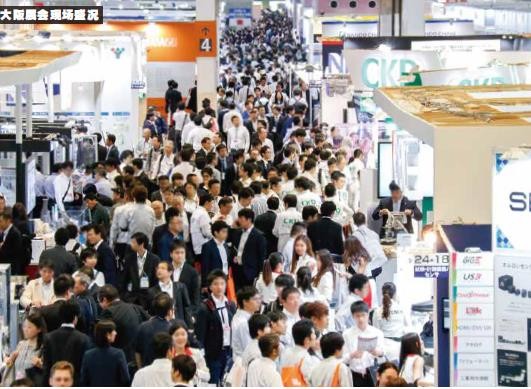 展品范围：传动技术展区        轴承、直线传动装置、滚珠丝杆、齿轮、减速器、离合器、皮带、链条等等 工具展区        切割工具、硬质合金工具、工具与夹具、立铣刀、主轴、工具材料等等 机械弹簧展区        螺旋弹簧、片弹簧、拉力弹簧、弹簧机、弹簧测试机等等 发动机/ 电机展区        交流/ 直流电机、伺服电机、步进电机、传动器、控制器、反用换流器、电机相关电磁线圈、        磁性材料、电气绝缘材料及相关应用产品 测试，测量及传感器展区        各类测试仪器/ 设备、传感器及其他测量相关技术 流体动力学展区        液压设备、气压设备、液压设备用密封件、包装、连接件、管、泵等等。 去毛刺技术及表面精加工技术展区        各类喷砂技术、滚桶抛光、倒角机、电刷、电解抛光、研磨轮、研磨石等等。 机械零部件及相关产品展区        各类机械零部件、例如控制杆、脚轮、减振器、紧固件等OEM加工产品。 送料器/ 零件检验展区        送料器、零件检验设备、缺陷零件检出装置等等。 紧固件及固定技术展区        螺栓、螺母、销钉、垫圈、轴销、柳丁、粘合剂、螺钉紧固工具、转矩测定工具、焊接工具等 表面处理及改性技术展区        表面处理及改性技术、例如电镀、表面涂层、喷涂、各类材料及测试设备 超精密加工/ 精密加工展区        各类金属/ 塑料超精密加工及紧密加工技术 大型件/ 厚加工展区        大型件/ 厚件专用金属/ 塑料加工技术 材料及制造工艺展区        金属/ 塑料加工技术、锻造、例如切削、压模、熔铸、压铸、投影压模机各类材料 工业清洗展区        清洗机、吸尘器、干燥机、水/ 化学处理技术、清洗外包服务等等 投资促进展区        以吸引日资企业及招商引资为目的、来自全世界的国家、地方政府、工业园区、地方发展办事        处、地方经济开发区、外商投资协会等组织出展 难加工材料加工技术展区        拥有处理不锈钢、钛合金、kovar 合金、镁合金、铝合金、Hastelloy 合金等特种金属的加工        技术企业及寻求特种合金加工解决方案的特种金属原材料企业 工厂设备展区 工业用五金工具，劳保用品，机电产品，工厂相关设备 工业设计，3D打印展区 etc.  VIP 买家：来自日本西部制造业的精英企业将参观本展:参展价格（税前）：需要加税 10%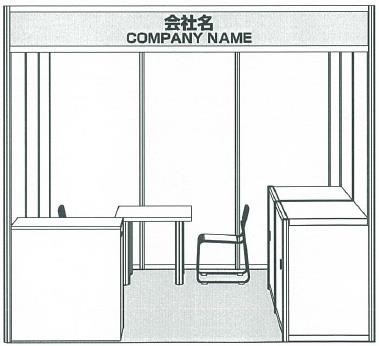 参展联络：韩琴 Sarah Han T: 010 5933 9288 E: sarah.han@reedexpo.com.cn励展博览集团在 43 个国家拥有超过 500 个展会，涵盖建筑、五金、工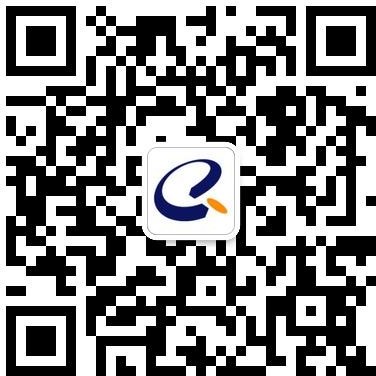 程、食品、电子、机械、出版、运动等 43 个行业。作为国际展览业的佼佼者，励展举办的展会每年都能成功汇聚七百万采购商和超过十万供货商， 并促成上百亿美元的交易。浏览励展国际销售部（中国）官方网站了解更多励展境外展会信息：www.reedexport.cn或扫描二维码关注我们的官方微信平台，第一时间了解优惠信息：大发工业夏普森精机新日本制铁久保田日立造船川崎重工三洋电机京瓷三菱重工业村田制造作电装住友精密工业岛津椿本链条理光马自达丰田本田雅马哈尼普洛欧姆龙井关农机洋马松下三菱重工日本电产YKK	等光地展位：JPY 515，000 / 8.1sqm一个标准摊位最低价格（8.1 平米）标准搭建Type B：JPY 220,000 / 8.1sq841500 日元含税（约人民币 4.2万，按照时实汇率会有变化）角摊费：JPY 50,000 / 每个角841500 日元含税（约人民币 4.2万，按照时实汇率会有变化）注册费JPY 30000/每家企业JPY 60000/sharing company841500 日元含税（约人民币 4.2万，按照时实汇率会有变化）